Dane osoby zgłaszającejDane szkoły, organizacji lub instytucji, z którą autor/autorka jest związany/a Oświadczam, że zapoznałem/zapoznałam się z regulaminem Konkursu i akceptuję jego postanowienia.Oświadczam że spełniam wymagania stawiane uczestnikom i uczestniczkom Konkursu.Oświadczam, że scenariusz jest mojego autorstwa oraz że nie był wcześniej publikowany, ani nagradzany w innym konkursie.Wyrażam zgodę na przetwarzanie podanych w formularzu danych osobowych w celu udziału w Konkursie.W przypadku gdy nadesłany scenariusz zostanie nagrodzony w Konkursie, wyrażam zgodę na przetwarzanie moich danych osobowych (w zakresie: imię i nazwisko, nazwa szkoły/instytucji/ organizacji, tytuł scenariusza) przez Fundację Edukacja Dla Demokracji z siedzibą w Warszawie w celu ich publikacji wyników konkursu na stronie internetowej www.fed.org.pl.W przypadku gdy nadesłany scenariusz zostanie nagrodzony w Konkursie, wyrażam zgodę na opublikowanie scenariusza na stronie www.fed.org.pl (w całości lub we fragmentach) na licencji Creative Commons Uznanie autorstwa - Użycie niekomercyjne - Bez Utworów Zależnych 4.0 Międzynarodowa Licencja Publiczna.Opis scenariusza zajęćProsimy o wypełnienie formularza domyślnie ustawioną czcionką (Calibri 11, odstęp wierszy: 1,15). Opis scenariusza nie powinien przekroczyć 7 stron.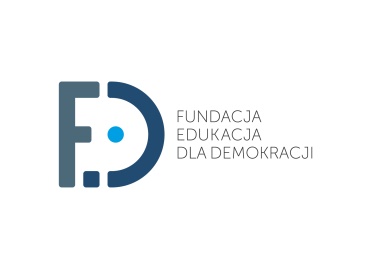 Formularz zgłoszeniowyKonkurs na scenariusz zajęć z edukacji obywatelskiejImię i nazwiskoTel. kontaktowyE-mailNazwa szkoły/organizacji/instytucjiUlica i nr budynkuMiejscowość i kod pocztowyTel.E-mailStrona internetowa Tytuł scenariuszaTytuł scenariuszaOdniesienie do podstawy programowej – jeśli scenariusz realizowany jest w ramach zajęć szkolnych, jakie treści z podstawy programowej są realizowane? Wskaż konkretne zapisy.Odniesienie do podstawy programowej – jeśli scenariusz realizowany jest w ramach zajęć szkolnych, jakie treści z podstawy programowej są realizowane? Wskaż konkretne zapisy.Przedmiot nauczania, w ramach którego ma być realizowany scenariusz (proszę wskazać, jeśli scenariusz realizowany jest w ramach zajęć szkolnych)Przedmiot nauczania, w ramach którego ma być realizowany scenariusz (proszę wskazać, jeśli scenariusz realizowany jest w ramach zajęć szkolnych)Grupa docelowa (wiek uczniów, klasa?)Grupa docelowa (wiek uczniów, klasa?)Cele zajęć (jaką wiedzę i umiejętności zdobędą uczniowie?)Cele zajęć (jaką wiedzę i umiejętności zdobędą uczniowie?)Czas trwania zajęć Czas trwania zajęć Metody pracyMetody pracyMateriały i pomoce potrzebne do zajęć(jeśli w scenariuszu wykorzystywane są dodatkowe teksty lub karty/arkusze pracy, prosimy o dodanie ich jako załączników do formularza)Materiały i pomoce potrzebne do zajęć(jeśli w scenariuszu wykorzystywane są dodatkowe teksty lub karty/arkusze pracy, prosimy o dodanie ich jako załączników do formularza)Przebieg zajęć, w tym czas na poszczególne etapyPrzebieg zajęć, w tym czas na poszczególne etapyBibliografia i wykorzystane źródłaBibliografia i wykorzystane źródła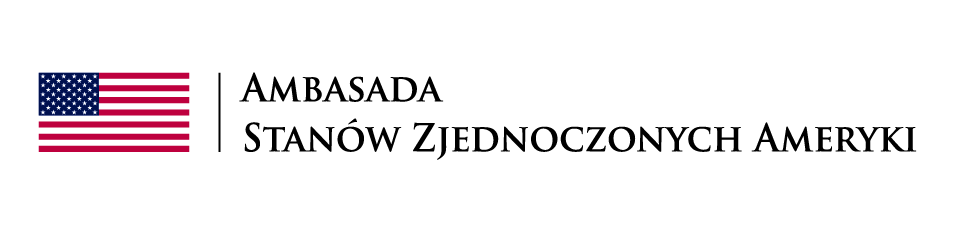 Konkurs jest realizowany przy wsparciuAmbasady USA w Warszawie.